Приложение к Решению Собрания депутатов Елизовского городского поселения от 19.08.2021 №876Нагорная-Ул. Механизации-Профсоюзная ул.(.Грибная ул.Ул Автомобилистов3078/12640/1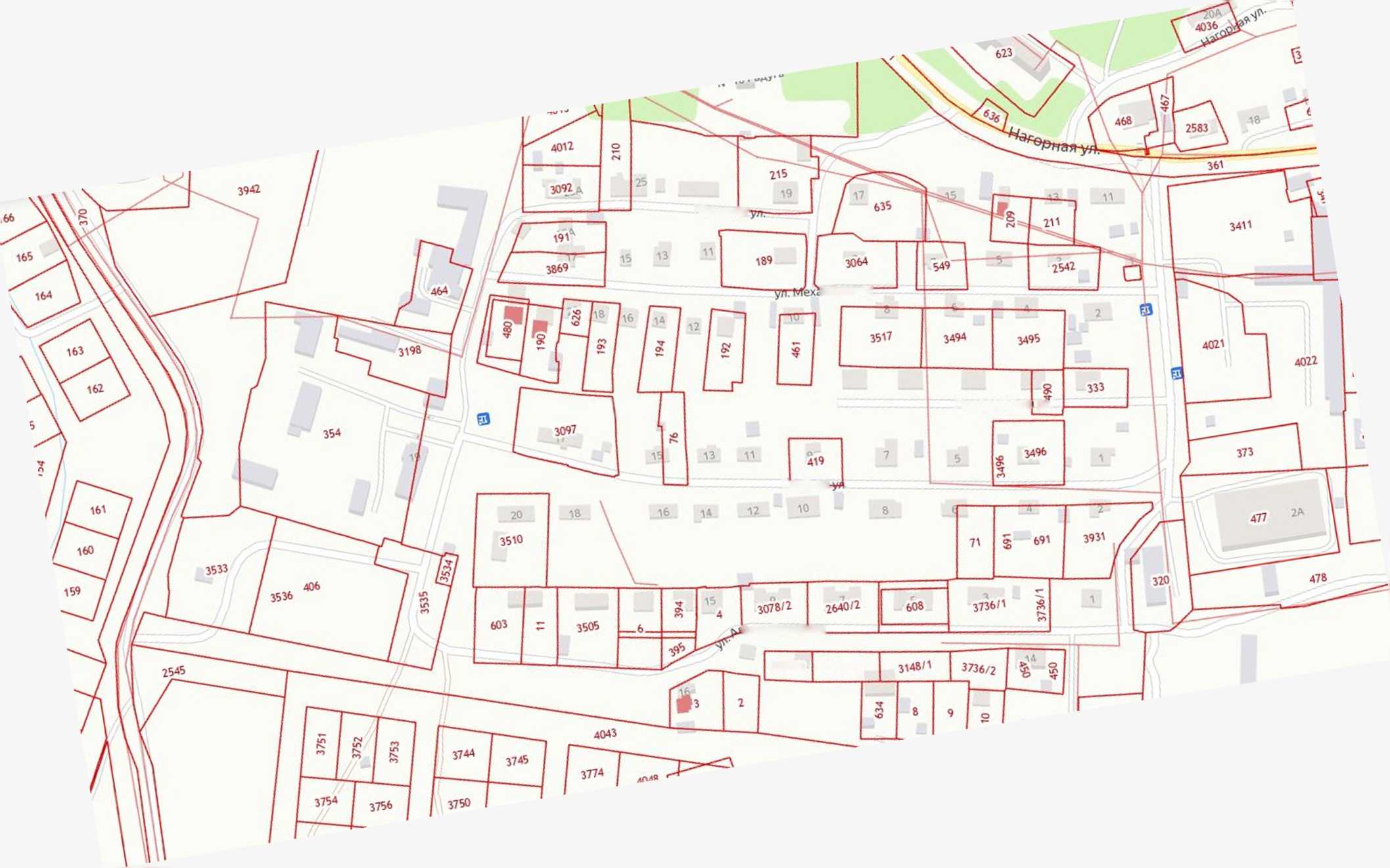 